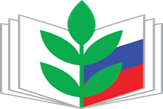 Муниципальное казенное дошкольное образовательное  учреждениеМКДОУ «Детский сад с. Краснопартизанск»Сергокалинского  района  .  РДПрава и обязанности членов профсоюзаПРАВА И ОБЯЗАННОСТИ ЧЛЕНОВ ПРОФСОЮЗА1. Членами профсоюза могут быть лица, признающие и выполняющие Устав профсоюза, данное Положение, уплачивающие членские взносы:
- работники, занятые в Организации и в его в структурных подразделениях,- работники, временно прекратившие работу в связи с воспитанием   детей, уходом за больными или инвалидами.
2. Член профсоюза не может состоять в других профсоюзах. В случае вступления в другой профсоюз, он утрачивает членство в профсоюзе, что оформляется решением соответствующего профоргана  профорганизации.
3. Членство в профсоюзе является добровольным. Прием в члены профсоюза производится в индивидуальном порядке по личному заявлению вступающего в профсоюз в письменной форме. Решение о приеме в члены профсоюза принимается решением профкома.
Профсоюзное членство исчисляется со дня принятия решения о приеме в члены профсоюза. Принятому в члены профсоюза, профком выдает профсоюзный билет.
4. Члены профсоюза состоят на учете в профорганизации по месту основной работы.5. Все члены профсоюза имеют равные права и обязанности.Член Профсоюза имеет право:- на защиту Профсоюзом его социальных, трудовых, профессиональных прав и интересов;- пользоваться преимуществами и льготами в результате заключения Профсоюзом и его организациями коллективных договоров и соглашений;- получать помощь Профсоюза в защите своих трудовых, экономических, социальных прав и интересов, в том числе бесплатную юридическую помощь и помощь при прохождении медицинской экспертизы в случае утраты трудоспособности;- участвовать в деятельности Профсоюза, вносить предложения по совершенствованию нормативных правовых и иных актов, регулирующих гарантии в сфере социально-трудовых, профессиональных и других прав и интересов;- выдвигать инициативы по реализации целей и задач Профсоюза, вносить предложения в профсоюзные органы;- принимать участие в разработке, обсуждении и принятии решений, высказывать и отстаивать свое мнение, получать информацию о деятельности Профсоюза;- обращаться в профсоюзные органы с вопросами, относящимися к их компетенции, и получать ответ по существу своего обращения;- избирать и быть избранным делегатом на профсоюзные конференции и съезды, в выборные профсоюзные органы;- участвовать в заседании профсоюзного органа, на котором рассматривается его заявление или предложение, вопросы выполнения им уставных требований;- пользоваться средствами профсоюзных фондов в соответствии с их положениями, услугами кредитных союзов, других организаций в соответствии с их уставными документами;- получать материальную помощь и заёмные средства (если таковые имеются) в порядке и размерах, устанавливаемых соответствующим выборным коллегиальным профсоюзным органом с учетом профсоюзного стажа;- пользоваться оздоровительными, культурно-просветительными учреждениями и спортивными сооружениями Профсоюза на льготных условиях с учетом профсоюзного стажа;- добровольно выйти из Профсоюза на основании личного заявления.Член Профсоюза обязан:- соблюдать Устав Профсоюза, выполнять решения профсоюзных органов;- выполнять обязанности, предусмотренные коллективными договорами, соглашениями;- поддерживать деятельность Профсоюза, участвовать в работе первичной профсоюзной организации, выполнять возложенные на него профсоюзные обязанности и поручения;- состоять на учете в первичной профсоюзной организации по основному месту работы, учебы или по решению территориальной организации Профсоюза – в другой первичной профсоюзной организации;- своевременно и в установленном размере уплачивать членские взносы;- проявлять солидарность и участвовать в коллективных действиях Профсоюза и его организаций;- участвовать в собрании первичной профсоюзной организации (профгруппы), а в случае избрания делегатом – в работе конференций, съезда Профсоюза;- способствовать росту авторитета Профсоюза, не допускать действий, наносящих вред Профсоюзу и его организациям.Поощрение членов Профсоюза: За активное участие в деятельности Профсоюза члены Профсоюза могут отмечаться следующими видами поощрений:- объявление благодарности;- премирование;- награждение ценным подарком;- награждение почетными грамотами и другими знаками отличия в Профсоюзе;- иные поощрения. Члены Профсоюза могут быть представлены в установленном порядке к награждению почетными грамотами и знаками отличия профсоюзных объединений (ассоциаций), к государственным и отраслевым наградам, присвоению почетных званий.Ответственность членов Профсоюза: За невыполнение уставных обязанностей, а также за действия, наносящие вред авторитету и единству Профсоюза, к члену Профсоюза могут быть применены следующие меры общественного воздействия (взыскания):- выговор;- предупреждение об исключении из Профсоюза;- исключение из Профсоюза.Исключение из Профсоюза применяется в случаях:- неуплаты членских взносов в порядке, установленном Профсоюзом, без уважительной причины в течение трех месяцев;- систематического неисполнения членом Профсоюза без уважительных причин обязанностей, возложенных на него настоящим Уставом, если ранее он был предупрежден об исключении из Профсоюза;- совершения действий, нанесших вред либо ущерб Профсоюзу или его организациям. Решение о применении взыскания принимается собранием первичной организации Профсоюза, выборным коллегиальным органом первичной организации Профсоюза в присутствии члена Профсоюза.В случае отказа члена Профсоюза присутствовать или неявки без уважительной причины, вопрос о применении меры общественного воздействия может рассматриваться в его отсутствие.Решение о применении взыскания к члену Профсоюза считается принятым, если за него проголосовало не менее двух третей присутствующих на собрании, заседании соответствующего выборного коллегиального профсоюзного органа.Выбывший или исключенный из профсоюза теряет право на профсоюзную защиту, пользование общим профсоюзным имуществом и льготами. Сумма уплаченных членских профсоюзных взносов ему не возвращается. 